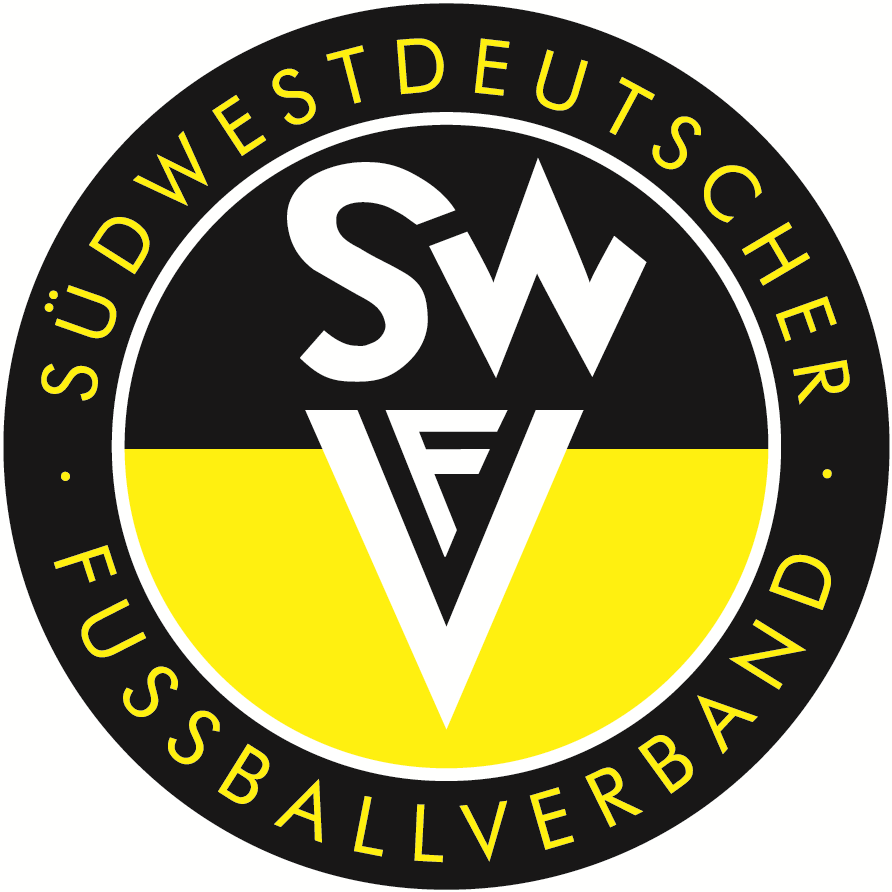 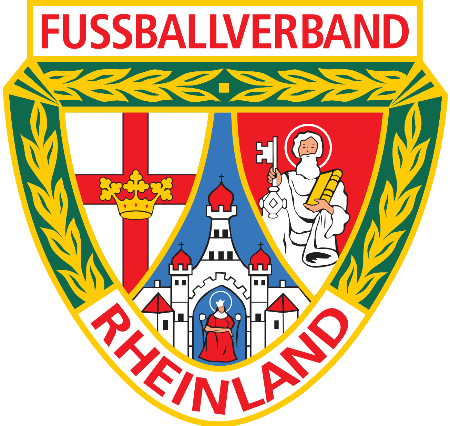 Hygienekonzeptfür den Amateurfußball in Rheinland-PfalzInformationen für die Wiederaufnahme des Trainings- und Spielbetriebs in den VereinenVereinsname:	Ansprechpartner:Version 1.8Stand: 07.07.2021VorbemerkungAm 30. Juni 2021 ist in Rheinland-Pfalz die 24. Corona-Bekämpfungsverordnung bekannt gegeben worden, welche zum 02.  Juli 2021 in Kraft getreten ist. Diese sieht weitere Lockerungen für den Sport vor. Der Trainings- und Wettkampf (Spielbetrieb) im Amateur- und Freizeitsport ist wieder unter Einhaltung bestimmter Voraussetzungen erlaubt. Voraussetzung für die Wiederaufnahme des Trainings- und Wettkampfbetriebes ist die Erstellung und Einhaltung eines umfassenden Vereins-Hygienekonzepts. Das Ihnen vorliegende Hygienekonzept bietet den Vereinen eine ausführliche Grundlage zur Erstellung/Anpassung eines eigenen Konzepts.Allgemeine Grundsätze Der Schutz der Gesundheit steht über allem und die behördlichen Verordnungen sind immer vorrangig zu betrachten. An sie muss sich der Sport und damit jeder Verein und alle Spieler*innen streng halten.  Unter Beachtung der lokalen Gegebenheiten und Strukturen gilt es für Vereine, individuelle Lösungen zu finden und umzusetzen. Es muss sichergestellt sein, dass der Trainings- und Wettkampfbetrieb in der jeweiligen Kommune behördlich gestattet ist. Alle Spieler*innen, welche am Training und Wettkampf teilnehmen, müssen die aktuelle Fassung des Hygienekonzepts kennen und sich strikt daran halten. Die Teilnahme am Training und Wettkampf ist grundsätzlich freiwillig. Wir empfehlen, alle Trainingseinheiten ausschließlich im Freien und auf allen öffentlichen und privaten ungedeckten (nicht überdachten) Sportanlagen durchzuführen.Sportausübung im Amateur- und FreizeitsportTraining und Wettkampf im Amateur- und Freizeitsport sind unter folgenden Maßgaben zulässig:Mit Kontakt im Freien und auf allen öffentlichen und privaten ungedeckten Sportanlagen (Außenbereich) und in allen öffentlichen und privaten gedeckten Sportanlagen (Innenbereich), wenn die Sportausübung im Rahmen der allgemeinen Kontaktbeschränkung nach § 2 Abs. 1 (höchstens 25 Personen aus verschiedenen Haushalten; Kinder bis einschließlich 14 Jahre sowie geimpfte und genesene Personen zählen nicht mit) erfolgt oder, wenn die Sportausübung von mindestens einer verantwortlichen Person angeleitet wird, in Gruppen von maximal 50 teilnehmenden Personen, es sei denn für ein angeleitetes Training oder einen Wettkampf in einer Mannschaftssportart ist zur Durchführung eine höhere Personenzahl erforderlich; geimpfte Personen und genesene Personen bleiben bei der Ermittlung der Personenzahl unberücksichtigt. Bei der Sportausübung gilt:Vollständig geimpfte und genesene Personen zählen mit entsprechenden Nachweisen nicht zu der Personenanzahl der Kontaktbeschränkungen dazu. Wird das Training angeleitet, darf zusätzlich eine Trainerin oder ein Trainer anwesend sein. Sie oder er zählt also bei der Ermittlung der Personenanzahl nicht mit dazu (ausgenommen die Person nimmt selbst aktiv am Training teil).Es dürfen sich mehrere Gruppen von Personen auf einer Sportanlage sportlich betätigen, solange die Personenbeschränkungen von einer Person pro 5 qm Gesamttrainingsfläche eingehalten wird. Dies gilt sowohl im Innen- als auch im Außenbereich. Geimpfte und genesene Personen sind hier zu berücksichtigen. Weiterhin ist der Mindestabstand von drei Metern zu Teilnehmerinnen und Teilnehmern anderer auf der Sportanlage befindlichen Gruppen über die komplette Dauer der Einheit einzuhalten.Ab Gruppen von 10 Personen ist sicherzustellen, dass sich verschiedene Gruppen auf einem Sportplatz nicht begegnen und die erforderlichen Abstände über die komplette Dauer der Einheit eingehalten werden können. Hierbei ist der Abstand zwischen den Gruppen mittels Abtrennungen sicherzustellen (beispielsweise Pylonen oder Absperrbänder).Im Innenbereich gilt die Pflicht der Kontakterfassung.Im Innenbereich gilt außerhalb der sportlichen Betätigung die Maskenpflicht nach § 1 Abs. 3 Satz 4 der 24. CoBeLVO mit der Maßgabe, dass eine medizinische Gesichtsmaske (OP-Maske) oder eine Maske der Standards KN95/N95 oder FFP2 oder eines vergleichbaren Standards zu tragen ist.Zudem gilt im Innenbereich die Testpflicht nach § 1 Abs. 9 der 24. CoBeLVO; die Testpflicht gilt nicht für Trainerinnen und Trainer. Im Außenbereich entfällt die Testpflicht komplett. Im Rahmen des angeleiteten Trainings im Freien und auf ungedeckten Sportanlagen besteht ebenfalls die Pflicht der Kontakterfassung. Diese Aufgabe obliegt der Trainerin oder dem Trainer.Zuschauer*innen sind wieder zugelassen (siehe Seite 15 Zuschauer*innen). Es gelten die Regelungen nach § 3 der 24. CoBeLVO.Die Nutzung von Gemeinschaftsräumen, einschließlich Räumen zum Umkleiden und Duschen und Toilettenräumen ist unter Beachtung der allgemeinen Schutzmaßnahmen, insbesondere des Abstandsgebotes (1,50 Meter) und Tragen einer Mund-Nasen-Bedeckung (außer Duschen) im Innenbereich gestattet. Außerhalb der sportlichen Betätigung gilt im Innenbereich die Maskenpflicht.Organisation des BetriebsDie Entscheidung über die Öffnung der Sportstätte obliegt dem Betreiber.Der Aufenthalt auf der Sportanlage ist nur für den Zeitraum der Sportausübung zulässig.Zuschauerinnen und Zuschauer sind im Umfang der jeweils geltenden Corona-Bekämpfungsverordnung Rheinland-Pfalz (CoBeLVO) Es sind Vorkehrungen zur Vermeidung von Warteschlangen zu treffen. Die Einhaltung des Mindestabstands in ggfs. erforderlichen Wartebereichen ist durch Markierungen sicherzustellen. Personenbezogene EinzelmaßnahmenPersonen mit erkennbaren Symptomen einer Atemwegsinfektion ist der Zugang zu verwehren. Alle Personen müssen sich bei Betreten der Anlage die Hände desinfizieren oder waschen. Geeignete Waschgelegenheiten bzw. Desinfektionsspender sind durch den Betreiber vorzuhalten.Die geltenden Schutzmaßnahmen und Verhaltensregeln (inkl. allgemeinen Regeln des Infektionsschutzes wie „Niesetikette“, Einordnung von Erkältungssymptomen etc.) sind durch geeignete Hinweisschilder kenntlich zu machen. Alle Personen tragen vor und nach der Sportausübung eine Mund-Nasen-Bedeckung, soweit die aktuelle geltende CoBeLVO dies vorsieht.Einrichtungsbezogene MaßnahmenDie Nutzung von Gemeinschaftsräumen, einschließlich Räumen zum Umkleiden und Duschen und Toilettenräumen ist unter Beachtung der allgemeinen Schutzmaßnahmen, insbesondere des Abstandsgebotes (1,50 Meter) und Tragen einer Mund-Nasen-Bedeckung im Innenbereich (außer Duschen) gestattet. Möglichkeiten zum Händewaschen (mit entsprechendem Abstand zueinander) müssen ausgerüstet sein mit Flüssigseife und zum Abtrocknen mit Einmalhandtüchern. Die Öffnung von Gemeinschaftsräumen oder Vereinsheimen ist unter Beachtung der allgemeinen Schutzvorschriften gestattet. Sofern eine Gaststättenerlaubnis vorliegt, gelten die allgemeinen Regelungen bzgl. der Gastronomie.Trainingsgeräte sind nach der Benutzung mit einem fettlösenden Haushaltsreiniger zu reinigen oder mit einem mindestens begrenzt viruziden Mittel zu desinfizieren.In gedeckten Sportanlagen und geschlossenen Räumen sind gezielte Maßnahmen zu treffen, um die Belastung von Räumen mit Aerosolen zu minimieren. Insbesondere sind alle Räumlichkeiten möglichst dauerhaft oder zumindest regelmäßig (mindestens nach 30 Minuten) ausreichend zu lüften.Finden an einer Spielstätte mehrere Begegnungen verschiedener Mannschaften an einem Tag statt, ist genügend Abstand zwischen den Spielen einzuplanen, damit sich die Teams auf dem Sportgelände nicht begegnen.  Generell giltFür die Einhaltung der Regelungen ist eine beauftragte Person zu benennen.Personen, die nicht zur Einhaltung dieser Regeln bereit sind, ist im Rahmen des Hausrechts der Zutritt oder Aufenthalt zu verwehren. Im Übrigen kann die zuständige Behörde in begründeten Einzelfällen auf Antrag Ausnahmen zulassen oder andere Hygieneanforderungen erlassen, sofern eine Vorgabe nach CoBeLVO nicht zwingend ist, das Schutzniveau vergleichbar ist und der Zweck der CoBeLVO eingehalten wird. Für die Sportausübung wurden sportartspezifische Festlegungen seitens des Deutschen Olympischen Sportbundes (DOSB) und seiner Spitzenverbände auf Basis der Maßnahmen nach dem Infektionsschutzgesetz definiert, die entsprechend zu beachten sind, soweit diese einschränkenden Regelunge beinhalten. Allgemeine Hygiene- und Distanzregeln  körperliche Begrüßungsrituale (z. B. Händedruck/Umarmungen) sind zu unterlassen.Waschen und Desinfizieren der Hände vor und direkt nach der Einheit (hierzu sind Waschmöglichkeiten und Desinfektionsmittel bereitzustellen). Mitbringen einer eigenen, bereits befüllten Trinkflasche.Beachten der allgemeinen Regeln des Infektionsschutzes (z. B. Niesetikette).Vermeiden von Spucken und Naseputzen auf der Spielfläche. Einhaltung der geltenden Kontaktbeschränkungen vom 30.06.2021 nach der 24. CoBeLVO.Vermeiden von Abklatschen, In-den-Arm-Nehmen, gemeinsamen Jubeln.Trainingsgeräte sind nach der Benutzung mit einem fettlösenden Haushaltsreiniger zu reinigen oder mit einem mindestens begrenzt viruziden Mittel zu desinfizieren, verwendete Trainingsleibchen sind zu waschen.Gesundheitszustand und Minimierung der RisikenPersonen mit Symptomen einer Atemwegsinfektion (insbesondere Husten, Erkältungssymptomatik, Fieber) sollen möglichst zu Hause bleiben bzw. einen Arzt kontaktieren. Ihnen ist im Regelfall der Zutritt zur Sportanlage zu verwehren bzw. die Sportanlage ist umgehend zu verlassen.Die gleiche Empfehlung gilt, wenn derartige Symptome bei anderen Personen im eigenen Haushalt vorliegen.Bei allen am Training Beteiligten sollte vorab der aktuelle Gesundheitszustand erfragt werden. Es ist rechtzeitig zu klären, ob Teilnehmende des Trainings einer Risikogruppe (besonders ältere Menschen und Menschen mit Vorerkrankungen) angehören. Fühlen sich Trainer oder Spieler aus gesundheitlichen Gründen in Bezug auf das Training oder eine spezielle Übung unsicher, sollten sie auf eine Durchführung verzichten. Eine Teilnahme am Trainings- und Spielbetrieb ist für alle Beteiligten nur bei unbeeinträchtigtem Gesundheitszustand möglich, das heißt ohne Covid-19-verdächtige Symptome.Es gilt die Landesverordnung zur Absonderung von mit dem Coronavirus SARS-CoV-2 infizierten krankheitsverdächtigen Personen und deren Hausstandsangehörigen und Kontaktpersonen vom 30.06.2021. Bei positivem Befund gelten immer die Anweisungen der lokalen Behörden (Gesundheitsämter), insbesondere die behördlichen Festlegungen zur Quarantäne. Die notwendigen Prozesse werden also grundlegend vom zuständigen Gesundheitsamt gesteuert und festgelegt. Vom Verein sollte in jedem Fall Unterstützung zur raschen Aufklärung von Verdachtsfällen auf eine Covid-19-Erkrankung und zur Prävention von weiteren Infektionen geleistet werden. Daher empfehlen wir bei positivem Befund im Verein folgende Maßnahmen vorzubereiten/durchzuführen, um die Gesundheitsämter auf Nachfrage zu unterstützen: Identifizieren aller Spieler*innen/Vereinsmitarbeiter*innen, die in direktem Kontakt mit der infizierten Person waren und Informieren aller betroffenen Personen. Klärung, wie umfangreich und eng die Kontakte waren. Vorhalten der Kontaktdaten aller betroffenen Personen für kurzfristige Rückfragen der Behörden. (Nutzung von Kontaktnachverfolgung-Apps; beispielsweise die Fußball.de Fan-Card). Vorhalten von „Kontaktdaten des Publikumsbereiches“ für behördliche Rückfragen.Sofortiges Aussetzen des Trainings- und Spielbetriebs der betroffenen Mannschaft sowie Hinweis zur eigenverantwortlichen Gesundheitsbeobachtung. Der Zeitpunkt zur Wiederaufnahme muss mit dem örtlichen Gesundheitsamt abgestimmt werden. Im Anschluss an eine überstandene Infektion sollten medizinische Untersuchungen klären, inwieweit wieder Spielfähigkeit besteht. Insbesondere Lungen- und Herz-Kreislauf-Funktion sollten überprüft werden. Organisatorische Voraussetzungen Es gelten immer die jeweils lokal gültigen Verordnungen und Vorgaben. In den Kommunen können ergänzte/abweichende Vorgaben (hinsichtlich Inzidenzen) bestehen, die es gesondert zu beachten gilt. Es muss sichergestellt sein, dass der Trainings- und Spielbetrieb vor Ort auch behördlich gestattet ist. Zonierung des Sportgeländes 
Das Sportgelände wird in drei Zonen unterteilt und darüber der Zutritt von Personengruppen geregelt.Zone 1: Spielfeld/InnenraumIn Zone 1 (Spielfeld inkl. Spielfeldumrandung und ggf. Laufbahn) befinden sich nur die für den Trainings- und Spielbetrieb notwendigen Personengruppen:Spieler		TrainerTeamoffizielleSchiedsrichter/-Beobachter/-PatenVerbandsbeauftragteSanitäts- und OrdnungsdienstHygienebeauftragterMedienvertreter 
(siehe nachfolgende Anmerkung)Falls möglich, sollte die Zone 1 an festgelegten Punkten betreten und verlassen werden.Hierzu können Wegeführungsmarkierungen für den Weg vom Umkleidebereich zum Spielfeld und zurück genutzt werden.Sofern Medienvertreter im Zuge der Arbeitsausführung Zutritt benötigen, erfolgt dies nach vorheriger Anmeldung beim Heimverein und unter Einhaltung des Mindestabstandes.Zone 2: UmkleidebereichIn Zone 2 (Umkleidebereiche) haben nur die relevanten Personengruppen Zutritt:Spieler		TrainerTeamoffizielle	VerbandsbeauftragteHygienebeauftragterSchiedsrichter/-Beobachter/-PatenDie Nutzung erfolgt unter Einhaltung der Abstands- und Hygieneregelungen.In sämtlichen Innenbereichen ist eine Mund-Nasen-Bedeckung zu tragen.Zone 3: ZuschauerbereichDie Zone 3 „Publikumsbereich (im Außenbereich)“ bezeichnet sämtliche Bereiche der Sportstätte, welche frei zugänglich und unter freiem Himmel (auch überdachte Außenbereiche) sind.Es ist dafür Sorge zu tragen, dass alle Personen in Zone 3 die Sportstätte über einen/mehrere offizielle Eingänge betreten, sodass im Rahmen des Spielbetriebs die anwesende Gesamtpersonenanzahl stets bekannt ist. Weitere Informationen dazu finden Sie im Kapitel „Zuschauer“.Sofern die Sportstätte es zulässt, empfiehlt sich die Trennung von Zu- und Ausgangsbereichen.Das Auf-/Anbringen von Markierungen unterstützt bei der Einhaltung des Abstandsgebots:Zugangsbereich mit Ein- und Ausgangsspuren sowie AbstandsmarkierungenSpuren zur Wegeführung auf der SportanlageMarkierungen auf den Plätzen der ZuschauerAbstandsmarkierungen bei GastronomiebetriebUnterstützende Schilder/Plakate helfen bei der dauerhaften Einhaltung der Hygieneregeln.Sämtliche Bereiche der Sportstätte, die nicht unter die genannten Zonen fallen (z.B. Gesellschafts- und Gemeinschaftsräume, Gastronomiebereiche), sind separat zu betrachten und auf Grundlage der lokal gültigen behördlichen Verordnungen zu betreiben.Das Erfordernis einer Zonierung ist abhängig von der Beschaffenheit der Sportstätte. Auch bei einfachen Sportplätzen ohne Umzäunung gibt es Regelungen für das Spielfeld mit den Spielern, für die weiteren Personen im Umfeld der Mannschaft und für die Zuschauer. Allerdings ist bei solchen Anlagen eine Zonierung nicht realisierbar. Es reicht hier aus, wenn der Verein z.B. mit Flatterband und Hinweisschild die Zuschauer anhält, an einer bestimmten Stelle die Sportanlage zu betreten. Wichtig ist, dass der Verein erkennbar eine solche Zuschauersteuerung plant und auch durchführt. Wenn sich jemand nicht daranhält, muss der Verein von seinem Hausrecht Gebrauch machen und solche Personen vom Sportgelände verweisen.Organisatorische Maßnahmen Benennung einer Ansprechperson (Hygienebeauftragte/r) im Verein, die als Koordinator für sämtliche Anliegen und Anfragen zur Wiederaufnahme des Trainingsbetriebs zuständig ist.  Jeder Verein hat ein eigenes Hygienekonzept für die individuellen Rahmenbedingungen „rund um das Spielfeld“ zu erstellen. Eine Abstimmung mit den lokalen Behörden sieht die Verordnung nicht vor. Nichtsdestotrotz können bei Unsicherheiten mit den Behörden dahingehend Rücksprachen geführt werden. Alle Trainer und verantwortlichen Vereinsmitarbeiter werden in die Vorgaben zum Trainingsbetrieb und die Maßnahmen des Vereins eingewiesen.Es gilt immer das Hygienekonzept der jeweiligen Sportstätte.Kommunikation Alle Trainer*innen und verantwortlichen Vereinsmitarbeiter*innen werden in die Vorgaben zum Trainings- und Spielbetrieb sowie die Maßnahmen des Vereins eingewiesen. Vor Aufnahme des Trainings- und Spielbetriebs müssen alle teilnehmenden Personen aktiv über die Hygieneregeln informiert werden. Alle weiteren Personen, welche sich auf der Sportstätte aufhalten, müssen über die Hygieneregeln informiert werden. Hierzu erfolgt der Aushang des Hygienekonzepts mindestens am Eingangsbereich des Sportgeländes.  Personen, die nicht zur Einhaltung dieser Regeln bereit sind, ist im Rahmen des Hausrechts der Zutritt zu verwehren bzw. sind der Sportstätte zu verweisen. Die Sportstätte muss ausreichend Wasch- und Desinfektionsmöglichkeiten, vor allem vor dem Betreten des Sportgeländes/des Trainingsplatzes, bieten (Desinfektions-spender an den Eingängen oder direkt am Platz).Das Hygiene-Konzept wird auf geeignetem Weg (zum Beispiel E-Mail, Whatsapp, Homepage etc.) an die Vereinsmitglieder, Trainer*innen und Eltern verteilt.Bei Fragen kann sich jederzeit an den Hygienebeauftragten des Vereins gewandt werden.  Maßnahmen für den Trainingsbetrieb Trainer und Vereinsmitarbeiter informieren die Trainingsgruppen über die geltenden allgemeinen Sicherheits- und Hygienevorschriften. Den Anweisungen der Verantwortlichen (Trainer*innen und Vereinsmitarbeiter*innen) zur Nutzung des Sportgeländes ist Folge zu leisten. Nutzung und Betreten des Sportgeländes erfolgt ausschließlich, wenn ein eigenes Training oder Spiel geplant ist. Eine rechtzeitige Rückmeldung, ob man am Training teilnehmen kann, ist zu empfehlen, um eine bestmögliche Trainingsplanung zu ermöglichen, zumal ggf. eine Gruppeneinteilung vorgenommen werden muss. Gewissenhafte Dokumentation (Kontakterfassung) der Trainingsbeteiligung je Trainingseinheit durch den/die verantwortlichen Trainer*in ist zu gewährleisten und für vier Wochen aufzubewahren. Zur Aufnahme der Kontaktdaten empfehlen wir die Nutzung entsprechenden Apps (bspl. die Fußball.de Fan-Card)Abläufe/Organisation vor Ort Ankunft und Abfahrt Auf eine gemeinsame An- und Abfahrt von Spielern zum Trainings- oder Spielort soll prinzipiell verzichtet werden. Wenn möglich, wird eine individuelle Anreise empfohlen. Auch bei der Anreise gelten die allgemein gültigen Abstands- und Hygienerichtlinien). Wir möchten darauf hinweisen, dass das Infektionsrisiko bei der gemeinsamen Anreise/gemeinsamen Nutzung eines geschlossenen Transportmittels weitaus höher einzuschätzen ist, als dies bei der sportlichen Aktivität unter freiem Himmel der Fall ist. Die Ankunft am Sportgelände ist so zu planen, dass keine längeren Aufenthaltszeiten entstehen.  Um die Aufenthaltszeiten im Innenbereich so kurz wie möglich zu halten, sollten alle Teilnehmer bereits umgezogen auf das Sportgelände kommen oder sich – sofern möglich – direkt am Sportplatz umziehen.Kabinen/Duschen/Sanitärbereich Die Nutzung von Gemeinschaftsräumen, einschließlich Räumen zum Umkleiden und Duschen und Toilettenräumen ist unter Beachtung der der allgemeinen Schutzmaßnahmen, insbesondere des Abstandsgebotes (1,50 Meter) und Tragen einer Mund-Nasen-Bedeckung im Innenbereich gestattet. Möglichkeiten zum Händewaschen (mit entsprechendem Abstand zueinander) müssen ausgerüstet sein mit Flüssigseife und zum Abtrocknen mit Einmalhandtüchern.Auf dem Spielfeld Auf dem Spielfeld gelten die entsprechenden gültigen Regelungen (siehe Seite vier: Training und Wettkampf im Amateur- und Freizeitsport sind unter folgenden Maßgaben zulässig)Maßnahmen für den Spielbetrieb (Freundschafts- und Pflichtspiele)  
Auch für den Spielbetrieb gelten die Vorgaben der aktuellen Corona-Verordnung. Darüber hinaus müssten weitere Maßnahmen und Abläufe vom Verein festgelegt werden, um das Infektionsrisiko im Rahmen von Spielen zu minimieren. Folgende Punkte sollten dabei im Hygienekonzept des Vereins Berücksichtigung finden: Grundsätze  Es muss sichergestellt sein, dass Trainings- und Spielbetrieb vor Ort behördlich gestattet ist. Es sollte eine Abstimmung mit lokalen Behörden zu individuellen Hygiene-Maßnahmen geben. Spielansetzungen: Freundschaftsspiele müssen im DFBnet beantragt werden. Es ist von Vereinsseite sicherzustellen, dass bei mehreren Spielen auf einer Spielstätte ausreichend Zwischenraum eingeplant wird, damit sich abreisende und anreisende Mannschaften nicht begegnen.  Abläufe/Organisation vor Ort Allgemein • Allgemeine Organisation von Grundlagen der Hygienemaßnahmen (Desinfektionsmittel-Spender, Seife, Einmal-Handtücher, Hinweis-Beschilderung) Anreise der Teams und Schiedsrichter zum Sportgelände Auf eine gemeinsame An- und Abfahrt von Spielern zum Trainings- oder Spielort soll prinzipiell verzichtet werden. Wenn möglich, wird eine individuelle Anreise empfohlen. Auch bei der Anreise gelten die allgemein gültigen Abstands- und Hygienerichtlinien Wir möchten darauf hinweisen, dass das Infektionsrisiko bei der gemeinsamen Anreise/gemeinsamen Nutzung eines geschlossenen Transportmittels weitaus höher einzuschätzen ist, als dies bei der sportlichen Aktivität unter freiem Himmel der Fall ist. Die gemeinsame Anreise der Schiedsrichter mit Team kann unter Einhaltung der Hygiene- und Abstandsregelungen in einem Auto erfolgen.Die allgemeinen Vorgaben bezgl. Abstandsregelungen etc. sind einzuhalten.   Zeitliche Entkopplung der Ankunft der beiden Teams (Bspl.: 75 min vor Anpfiff Gast, 60 min vor Anpfiff Heim).In Abhängigkeit von den örtlichen Gegebenheiten: Realisierung unterschiedlicher Wege zu den Kabinen oder größtmögliche räumliche Trennung.  Kabinen (Teams & Schiedsrichter) Dringende Empfehlung, angrenzende, freie Räumlichkeiten als zusätzliche Umkleidemöglichkeiten zu nutzen. Der Mindestabstand von 1,5 m ist zu gewährleisten. Ggf. räumliche oder zeitliche Aufsplittung der Kabinennutzung, z.B. Startelf – Torhüter – Ersatzspieler.  Der Aufenthalt in den Kabinen ist auf ein notwendiges Minimum zu beschränken.Im Hygiene-Konzept ist eine Übersicht der Kabinenmöglichkeiten und Kabinennutzung vor Ort anzugeben (Wie viele Kabinen? Wie viele Personen können jeweils in die Kabinen unter Einhaltung der Hygiene- und Abstandsregelungen? Haben die Schiedsrichter Ihre eigene Kabine und ist ggf. Platz für das gesamte Schiedsrichter-Team?).Möglichst keine Mannschaftsansprachen in der Kabine durchführen. Diese sind im Freien, unter Einhaltung des Mindestabstands, durchzuführen.  Allen Personen, die sich in der Kabine aufhalten, haben einen Mund-Nasen-Schutz zu tragen.  Kabinen sollten nach jeder Nutzung gründlich (Empfehlung 10 Minuten) gelüftet werden (ggf. hierfür eine verantwortliche Person benennen). Die Kabinen sind regelmäßig zu reinigen, bei mehreren Spielen am Tag ggf. auch zwischen den Nutzungen.  Duschen/Sanitärbereich  Abstandsregeln gelten auch in den Duschen.  Gegebenenfalls müssen einzelne Duschen „gesperrt“ werden. Bei gemeinsamer Nutzung von Duschanlagen durch beide Teams, sollte dies nur zeitlich versetzt und getrennt erfolgen.   Die sanitären Anlagen sind regelmäßig zu reinigen, bei mehreren Spielen am Tag ggf. auch zwischen den Spielen. Es wird empfohlen, wenn möglich zu Hause zu duschen.Weg zum Spielfeld/Spieler-Tunnel:Die Mindestabstandsregelung auf dem Weg zum Spielfeld muss zu allen Zeitpunkten (zum Aufwärmen, zum Betreten des Spielfeldes, in der Halbzeit, nach dem Spiel) angewendet werden.  Sofern möglich, räumliche Trennung der Wege für beide Teams.  Zeitliche Entzerrung der Nutzung.   Spielbericht Das Ausfüllen des Spielberichts Online vor dem Spiel inklusive der Freigabe der Aufstellungen, erledigen die Mannschaftsverantwortlichen jeweils Zuhause und bringen einen Ausdruck ihrer Mannschaft mit. Der Schiedsrichter füllt den Spielbericht an seinem eigenen (mobilen) Gerät oder Zuhause aus.Werden vor Ort Eingabegeräte von mehreren Personen benutzt, sind diese vor und nach der Nutzung zu reinigen. Zudem ist sicherzustellen, dass unmittelbar nach Eingabe der jeweiligen Person eine Handdesinfektion möglich ist.Alle zum Spiel anwesenden Spieler und Betreuer sind auf dem Spielberichtsbogen genauestens einzutragen, um die Anwesenheit zu dokumentieren. Die Anzahl der Teamoffiziellen/Betreuer pro Team sollte die Anzahl 5 nicht überschreiten.   Aufwärmen Zeitliche Anpassung an Gegebenheiten.  Anpassung der Vorspielphase (z.B. Aufwärmen). Ausrüstungs-Kontrolle Equipment-Kontrolle im Außenbereich durch den Schiedsrichter.  Wenn hierbei kein Mindestabstand gewährleistet werden kann, hat jeder hierbei einen Mund-Nasen-Schutz zu tragen.  Einlaufen der Teams Zeitlich getrenntes Einlaufen bzw. kein gemeinsames Sammeln und EinlaufenKein „Handshake“  Kein gemeinsames Aufstellen der Mannschaften  Keine Escort-Kids  Keine Maskottchen  Keine Team-Fotos Keine Eröffnungsinszenierung    Trainerbänke/Technische Zone Alle auf dem Spielbericht eingetragenen Teamoffiziellen haben sich während des Spiels in der Technischen Zone des eigenen Teams aufzuhalten. Ist bei Spielen (z.B. Jugend) die Kennzeichnung einer Technischen Zone nicht möglich, halten sich alle Betreuer an der Seitenlinie auf, wobei Heim- und Gastmannschaft jeweils die gegenüberliegende Spielfeldseite benutzen sollten.   In allen Fällen ist der Mindestabstand einzuhalten.   Nutzung jedes 2. oder 3. Sitzes (der Mindestabstand von 1,5 m ist zu gewährleisten). Ggf. Stühle/Bänke in Erweiterung der Ersatzbänke. Kann der Mindestabstand nicht eingehalten werden, ist das Tragen einer Mund-Nasen-Bedeckung bindend. Halbzeit  In den Halbzeit- bzw. Verlängerungspausen verbleiben nach Möglichkeit alle Spieler, Schiedsrichter und Betreuer im Freien.Falls kein Verbleib im Freien möglich ist, muss auf die zeitversetzte Nutzung der Zuwege zu den Kabinen geachtet werden (Mindestabstand einhalten).Nach dem Spiel  Beachtung der zeitversetzten Nutzung der Zuwege zu den Kabinen (falls notwendig).  Keine Pressekonferenzen.  Abreise Teams: räumliche und zeitliche Trennung der Abreise, siehe Anreise. Besonderheiten Vertragsspieler und bezahlte Trainer 
Die grundlegenden gesetzlichen Anforderungen zur Arbeitsschutzorganisation und Durchführung einer Gefährdungsbeurteilung gelten im Amateurfußball auch für alle Vereine mit BG-pflichtigen Personen. Somit gilt: Alle Vereine mit BG-versicherten Personen müssen (soweit es von der BG vorgeschrieben ist) eine vereinsspezifische Gefährdungsbeurteilung erstellen (eine DFB-Vorlage ist derzeit in Arbeit). Diese ist vorzuhalten und auf Nachfrage vorzulegen. Vereine ohne BG-versicherte Personen betrifft dies nicht.Der Verein ist der Arbeitgeber. Dieser trägt die Verantwortung für die Umsetzung notwendiger Infektionsschutzmaßnahmen für seine Arbeitnehmer. Folgende Maßnahmen sind verpflichtend: Unterweisung in das Hygienekonzept Bereitstellung von notwendigen Mund-Nasen-Schutzmasken Ermöglichen/Anbieten von arbeitsmedizinischer Vorsorge, die auch telefonisch erfolgen kann Individuelle Beratung zu besonderen Gefährdungen aufgrund Vorerkrankungen und/oder individueller Disposition  Besprechung von Ängsten und psychischer Belastung Vorschlag von geeigneten Schutzmaßnahmen, wenn die Arbeits-schutzmaßnahmen des Konzeptes nicht ausreichen Im Falle eines Infektionsverdachts, ist von einer Arbeitsunfähigkeit der Arbeitnehmer auszugehen bis eine ärztliche Abklärung des Verdachts erfolgt ist. Hinweise zur Kontakterfassung und Zuschauer*innenZuschauerinnen und Zuschauer sind im Amateur- und Freizeitsport sowie im Spitzen- und Profisport erlaubt. Veranstaltungen im Freien sind bis zu 500 Zuschauer*innen oder Teilnehmer*innen erlaubt:Es gilt das Abstandsgebot nach §1 Abs. 2 Satz 1 der 24. CoBeLVO (1,50 Meter). In Einrichtung mit fester Bestuhlung oder einem festen Sitzplan kann das Abstandsgebot durch einen freien Sitzplatz zwischen jedem belegten Sitzplatz innerhalb einer Reihe sowie vor und hinter jedem belegten Sitzplatz gewahrt werden. Es gilt die Maskenpflicht nach §1 Abs. 3 Satz 4 der 24. CoBeLVO mit der Maßgabe, dass eine medizinische Maske (OP-Maske) oder eine Maske des Standards KN95/N95 oder FFP2 getragen wird. Also beispielsweise in allen Innenbereichen, im Eingangsbereich, am Kiosk oder auf dem Weg zum eigenen Sitz- oder Stehplatz.  Die Maskenpflicht entfällt in den Bereichen, in denen es nicht zu Ansammlungen von Personen kommt und sichergestellt ist, dass das Abstandsgebot eingehalten werden kann. Die Maskenpflicht entfällt zudem, wenn der Veranstalter für alle teilnehmenden bzw. zuschauenden Personen die Testpflicht vorsieht. Der Veranstalter kann also zwischen zwei Schutzkonzepten wählen: Maskenpflicht für alle teilnehmenden bzw. zuschauenden Personen oder Testpflicht für alle teilnehmenden bzw. zuschauenden Personen.  Bei Veranstaltungen im Freien bis zu 500 Personen entfällt zudem unter Einhaltung der allgemein gültigen Abstands- und Hygienerichtlinien die Pflicht der Kontakterfassung.Im Innenbereich (Halle) gilt die Testpflicht sowie die Pflicht der Kontakterfassung.Erfassung der Kontaktdaten der anwesenden Personen ist zwingend erforderlich. (Wir empfehlen die Nutzung der Fußball.de Fan-Card).Der Betreiber einer Einrichtung oder Veranlasser einer Ansammlung oder sonstigen Zusammenkunft hat die Kontaktnachverfolgbarkeit sicherzustellen, sofern dies in dieser Verordnung bestimmt wird; werden gegenüber der oder dem zur Datenerhebung verpflichteten Person, Kontaktdaten angegeben, müssen diese wahrheitsgemäß sein und eine Kontaktnachverfolgung ermöglichen (Kontakt-erfassung).Unter Einhaltung der datenschutzrechtlichen Bestimmungen sind die Kontaktdaten, die eine Erreichbarkeit der Person sicherstellen (Name, Vorname, Anschrift, Telefonnummer) sowie Datum und Zeit der Anwesenheit der Person zu erheben.Die oder der zur Datenerhebung Verpflichtete hat zu prüfen, ob die angegebenen Kontaktdaten vollständig sind und ob diese offenkundig falsche Angaben enthalten (Plausibilitätsprüfung).Personen, die die Erhebung ihrer Kontaktdaten verweigern oder offenkundig falsche oder unvollständige Angaben machen, sind von dem Besuch oder der Nutzung der Einrichtung oder von der Teilnahme an der Ansammlung oder Zusammenkunft durch den Betreiber der Einrichtung oder Veranlasser der Ansammlung oder sonstigen Zusammenkunft auszuschließen.Die zur Datenerhebung Verpflichteten haben sicherzustellen, dass eine Kenntnisnahme der erfassten Daten durch Unbefugte ausgeschlossen ist.Die Daten dürfen zu einem anderen Zweck als der Aushändigung auf Anforderung an das zuständige Gesundheitsamt nicht verwendet werden und sind vier Wochen nach Erhebung zu löschen. Sich aus anderen Rechtsvorschriften ergebende Datenaufbewahrungspflichten bleiben unberührt. Die oder der zur Datenerhebung Verpflichtete soll in der Regel eine digitale Erfassung der Daten nach Satz 2 anbieten; in diesem Fall entfällt die Verpflichtung zur Plausibilitätsprüfung nach Satz 3, sofern durch das eingesetzte Erfassungssystem eine Prüfung der angegebenen Telefonnummer erfolgt (beispielsweise mittels SMS-Verifikation). Dabei sind die Vorgaben des Datenschutzes (insbesondere bei der Fremdspeicherung von Daten) und die vollständige datenschutzkonforme Löschung der Daten nach vier Wochen in eigener Verantwortung sicherzustellen.Zudem sind die Daten im Bedarfsfall jederzeit dem zuständigen Gesundheitsamt auf Verlangen kostenfrei in einem von diesem nutzbaren Format zur Verfügung zu stellen.Personen, die in die digitale Datenerfassung nicht einwilligen, ist in jedem Fall eine papiergebundene Datenerfassung anzubieten.Das zuständige Gesundheitsamt kann, soweit dies zur Erfüllung seiner nach den Bestimmungen des Infektionsschutzgesetzes (IfSG) und dieser Verordnung obliegenden Aufgaben erforderlich ist, Auskunft über die Kontaktdaten verlangen; die Daten sind unverzüglich zu übermitteln. Eine Weitergabe der übermittelten Daten durch das zuständige Gesundheitsamt oder eine Weiterverwendung durch dieses zu anderen Zwecken als der Kontaktnachverfolgung ist ausgeschlossen. An das zuständige Gesundheitsamt übermittelte Daten sind unverzüglich irreversibel zu löschen, sobald die Daten für die Aufgabenerfüllung nicht mehr benötigt werden.Strikte Kontrolle und Einhaltung der zulässigen Personenzahl auf dem Sportgelände.Unterstützende Schilder/Plakate helfen bei der dauerhaften Einhaltung der Hygieneregeln.Linksammlung Land Rheinland-Pfalzhttps://corona.rlp.de/de/startseite/https://corona.rlp.de/de/service/rechtsgrundlagen/24. CoBeLVO vom 16.06.2021: https://corona.rlp.de/fileadmin/rlp-stk/pdf-Dateien/Corona/24._CoBeLVO/210629_24_CoBeLVO.pdfBegründung zur 24. CoBeLVO: https://corona.rlp.de/fileadmin/corona/Begruendung-24.CoBeLVO-pdf.pdfCorona-Regeln: https://corona.rlp.de/de/service/faqs/Deutscher Olympischer Sportbund (DOSB)https://www.dosb.de/medienservice/coronavirusBundeszentrale für gesundheitliche Aufklärung (BZGA)https://www.infektionsschutz.de/coronavirus/Robert-Koch-Institut (RKI)https://www.rki.de/DE/Home/homepage_node.htmlhttps://www.rki.de/DE/Content/InfAZ/N/Neuartiges_Coronavirus/Risikobewertung.htmlBundesregierunghttps://www.bundesregierung.de/breg-de/themen/coronavirusWeitere Informationen HaftungshinweisBei Wiederaufnahme des Trainings ist zwar jeder Verein dafür verantwortlich, die geltenden Sicherheits- und Hygienebestimmungen einzuhalten und den Trainingsbetrieb entsprechend der jeweils geltenden Verfügungslage zu organisieren, eine generelle Haftung für eine Ansteckung mit dem Corona-Virus im Rahmen des Trainings trifft Vereine und für die Vereine handelnde Personen aber nicht. Es ist klar, dass auch bei Einhaltung größtmöglicher Sicherheits- und Hygienestandards eine Ansteckung sich nicht zu 100 Prozent vermeiden lässt (weder im Training noch bei sonstiger Teilnahme am öffentlichen Leben). Die Vereine haften nicht für das allgemeine Lebensrisiko der am Training beteiligten Personen. Eine Haftung kommt nur in Betracht, wenn dem Verein bzw. den für den Verein handelnden Personen ein vorsätzliches oder fahrlässiges Fehlverhalten vorzuwerfen ist und gerade dadurch Personen zu Schaden kommen. Die Beweislast für ein solches Fehlverhalten und einen darauf basierenden Schaden trägt grundsätzlich derjenige, der den Verein/die handelnden Personen in Anspruch nehmen möchte. Rechtliches Die vorherigen Bestimmungen sind nach bestem Wissen erstellt. Eine Haftung bzw. Gewähr für die Richtigkeit der Angaben kann nicht übernommen werden. Es ist stets zu beachten, dass durch die zuständigen Behörden oder Eigentümer bzw. Betreiber der Sportstätte weitergehende oder abweichende Regelungen zum Infektionsschutz sowie Nutzungsbeschränkungen getroffen werden können. Prüfen Sie dies bitte regelmäßig. Diese sind stets vorrangig und von den Vereinen zu beachten. 